Соедини точки по  порядку. Что получилось?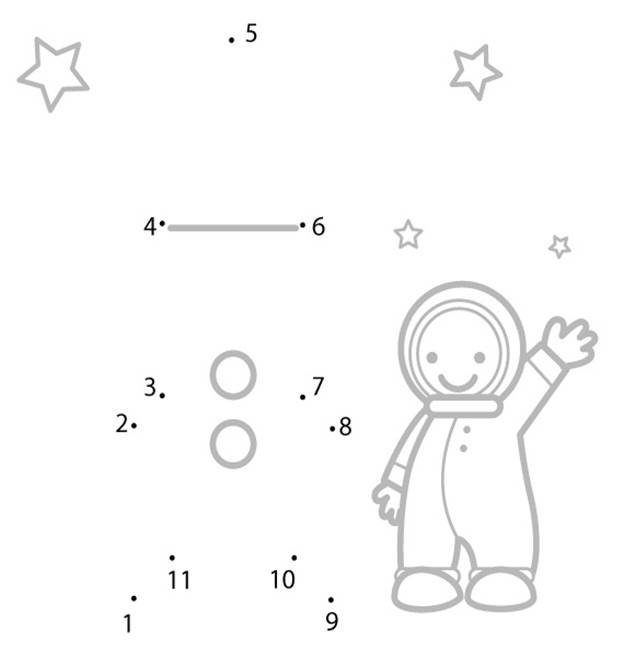 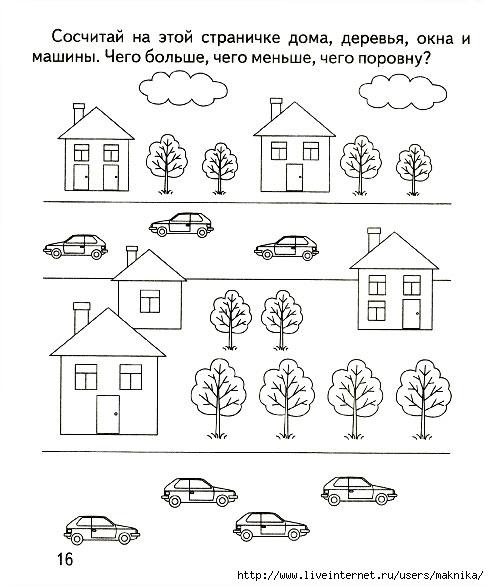 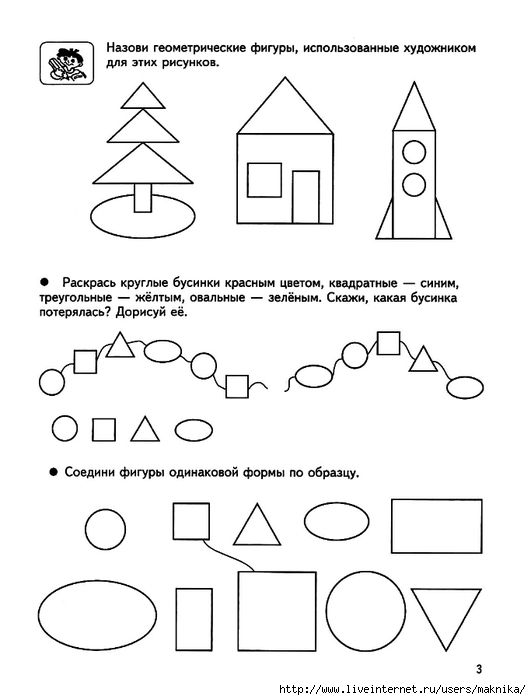 